ИнформацияО проведенных мероприятиях по профилактике дорожно-транспортных происшествий в культурно-досуговых учреждениях Ножай-Юртовского муниципального района за  январь 2022г.10.01.2022г. в 10:00ч. В СДК с.Балансу провели викторину с детьми на тему: «Красный свет-хода нет». С каждым годом всё больше и больше появляется транспорта на дорогах городов и посёлков. Для того, чтобы движение было безопасным действует строгий закон Правила дорожного движения. Соблюдать эти правила обязаны все: водители, пешеходы и пассажиры общественного транспорта. Об этих правилах мы сегодня и поговорим. Твёрдо запомните, и строго соблюдайте их. Этим вы сохраните себе здоровье и жизнь. В России правила дорожного движения на лошадях были введены Петром I-- 3 января 1683 года. - Указ предупреждал извозчиков, что бы они ездили осторожно, не давили пеших людей. В 1812г были введены правила, которые установили правостороннее движение, ограничение скорости, требование технической исправности экипажей, введение номерных знаков для экипажей. Охват 10 человек.12.01.2022г. в 11:00ч. В СК с.Булгат-Ирзу провели беседу с молодёжью села на тему: «Как вести себя при ДТП». Ответственный за проведения беседы Боршигов Х.И. рассказал присутствующим:  Каждый водитель всегда должен учитывать возможность аварии при любом выезде на дорогу и обязан быть в курсе всех необходимых базовых действий при ДТП. Так как вести себя при ДТП новые водители зачастую не умеют, из-за отсутствия практики, представленная ниже информация поможет в подобных ситуациях. Для опытных водителей она также может быть интересной. Ответа на вопрос о том, как не попасть в ДТП, не существует. Вероятность подобного происшествия есть постоянно, вне зависимости от того, насколько хорошо водитель умеет управлять машиной, как он знает правила дорожного движения и насколько тщательно их соблюдает. Охват 8 человек. 12.01.2022г. в 11:00ч. В СДК с.Шовхал-Берды провели познавательный час для детей на тему: «Правила передвижения по  дороге». Окружающая среда ребенка – это не только семья, детский сад, но и детская площадка, двор и конечно, улица. Она приковывает к себе особое внимание ребенка. А здесь как раз и подстерегает его беда, которая на официальном языке называется «дорожно-транспортное происшествие». Приводит к этому незнание элементарных основ правил дорожного движения, безучастное отношение взрослых к поведению детей на проезжей части. Поэтому знакомить детей с правилами дорожного движения, формировать у них навыки правильного поведения на дороге необходимо с самого раннего возраста, так как знания, полученные в детстве, наиболее прочные. Правила, усвоенные ребенком, впоследствии становятся нормой поведения, а их соблюдение – потребностью человека. Охват 10 человек.14.01.2022г. в 14:00ч. В СДК с.Байтарки провели акцию с молодёжью села на тему: «Внимание Дети!». Ежегодно в Росси в дорожно-транспортных происшествиях гибнет 35 000 человек (каждое третье происшествие — по вине пешеходов), 1500 из которых — дети. И еще около 20 000 детей получают травмы различной степени тяжести. Когда появились быстроходные автомобили с двигателем, работающем на бензине, увеличилось и число дорожно-транспорных происшествий. Первое, официально зарегистрированное, дорожно-транспортное происшествие произошло 17 августа 1896 года в Великобритании. Автомобиль, двигавшийся со скоростью 6 км/ч, совершил наезд на пешехода. Охват 7 человек. 14.01.2022г. в 10:00ч. В СДК с.Айти-Мохк провели беседу с детьми на тему: «У светофора нет каникул». Цели. Профилактика детской безнадзорности; воспитание законопослушных участников дорожного движения; пропаганда здорового образа жизни. Задачи. Закрепление знаний о правилах дорожного движения; привлечение детей к участию в пропаганде правил безопасного поведения на улицах и дорогах среди сверстников; сокращение детского дорожно-транспортного травматизма; совершенствование практических навыков езды на велосипеде. При переходе дороги не спешите выходить из-за крайнего к вам остановившегося ТС, если не видите ситуацию за ним. Обязательно убедитесь, что в следующем ряду ТС отсутствует или остановилось. Не перебегайте дорогу на желтый сигнал светофора, так как в дальних рядах ТС могут начать движение или продолжать его, рассчитывая, что загорится зеленый свет. Охват 6 человек.14.01.2022г. в 11:00ч. В СДК с.Аллерой провели беседу с детьми села на тему: «Где можно и где нельзя играть». научиться переходить улицу по правилам дорожного движения; познакомить запрещающими, информационными и предупреждающими дорожными знаками; формировать навыки выполнения правил поведения учащихся на улице и дороге; выдвигать предположения и доказывать их; понимать учебную задачу урока и стремиться ее выполнять; работать в группе, используя представленную информацию для получения новых знаний; формирование установки на безопасный, здоровый образ жизни, уважительного отношения к иному мнению, готовность слушать собеседника и вести диалог, признавать возможность существования различных точек зрения и права каждого иметь свою, излагать свое мнение и аргументировать свою точку зрения и оценку событий. Охват 10 человек. 15.01.2022г. в 11:00ч. В СДК с.Согунты провели познавательный час с детьми на тему: «Правила передвижения по дороге». Окружающая среда ребенка – это не только семья, детский сад, но и детская площадка, двор и конечно, улица. Она приковывает к себе особое внимание ребенка. А здесь как раз и подстерегает его беда, которая на официальном языке называется «дорожно-транспортное происшествие». Приводит к этому незнание элементарных основ правил дорожного движения, безучастное отношение взрослых к поведению детей на проезжей части.      Поэтому знакомить детей с правилами дорожного движения, формировать у них навыки правильного поведения на дороге необходимо с самого раннего возраста, так как знания, полученные в детстве, наиболее прочные. Правила, усвоенные ребенком, впоследствии становятся нормой поведения, а их соблюдение – потребностью человека. Охват 10 человек.15.01.2022г. в 10:00ч. В СДК с.Гиляны провели беседу с детьми на тему: «Мой друг-светофор». У дорог и улиц есть свои строгие законы, своя азбука – это ПДД, которые необходимо соблюдать водителям и пешеходам. Незнание языка дорог может привести к беде, к дорожно-транспортным происшествиям. А для того, чтобы с вами такого не случилось, мы поговорим, как нужно вести себя на улице. Первые правила дорожного движения появились 329 лет тому назад. В 1683 году царь Пётр I издал указ о правилах движения. А через 129 лет в Москве действовали самые настоящие правила, они ограничивали скорость экипажей, ведь автомобилей ещё не было. Шло время, и появился первый автомобиль. Собаки с лаем убегали от этого чудовища, люди крестились, как при виде “нечистой силы”, прятались по домам, а если встречали автомобиль по дороге, то прижимались к заборам. Охват 10 человек.16.01.2022г. в 11:00ч. В СК с.Корен-Беной провели викторину с детьми по правилам дорожного движения на тему: «Умный пешеход». Цели данной викторины были:  формирование понимания у воспитанников старшего дошкольного возраста правил безопасного дорожного движения, а так же умение применять знания в педагогически сформированной проблемной ситуации. Задачи: 1. Формировать знания о ПДД на перекрестке, пешеходном переходе, движение по тротуару с использованием игровых технологий. 2. Формирование сознательности детей и через рассмотрение ситуационных моментов нарушения правил дорожного движения. 3. Развитие у детей осторожности, осмотрительности на дорогах, воспитание внимания, сосредоточенности. Закрепление умения применять полученные знания в повседневной жизни. 4. Воспитывать у детей интерес к ПДД и точному их выполнению. Охват 7 человек.16.01.2022г. в 10:00ч. В СДК с.Зандак провели мероприятие с детьми на тему: «Умный пешеход». Цели данной викторины были:  формирование понимания у воспитанников старшего дошкольного возраста правил безопасного дорожного движения, а так же умение применять знания в педагогически сформированной проблемной ситуации. Задачи: 1. Формировать знания о ПДД на перекрестке, пешеходном переходе, движение по тротуару с использованием игровых технологий. 2. Формирование сознательности детей и через рассмотрение ситуационных моментов нарушения правил дорожного движения. 3. Развитие у детей осторожности, осмотрительности на дорогах, воспитание внимания, сосредоточенности. Закрепление умения применять полученные знания в повседневной жизни. 4. Воспитывать у детей интерес к ПДД и точному их выполнению. Охват 15 человек. 17.01.2022г. в 11:00ч. В СК с.Стерч-Керч провели лекцию с молодёжью села на тему: «О системе формирования транспортной культуры». Обучение детей безопасному поведению в транспортной среде занимает особое место.  проблема обучения навыку безопасного поведения  на улицах города  детей является не просто актуальной, но и, с учётом  её специфики, — жизненно необходимой. Обучение детей безопасному поведению на улицах, дорогах, в транспорте следует начинать с раннего возраста, так как знания, полученные в детстве, наиболее прочны, а правила, усвоенные в эти годы, впоследствии становятся нормой поведения, а их соблюдение — потребностью человека. Охват 8 человек.17.01.2022г. в 10:00ч. В СДК с.Мескеты провели с молодёжью села познавательный час на тему: «Правила передвижения по дороге». Окружающая среда ребенка – это не только семья, детский сад, но и детская площадка, двор и конечно, улица. Она приковывает к себе особое внимание ребенка. А здесь как раз и подстерегает его беда, которая на официальном языке называется «дорожно-транспортное происшествие». Приводит к этому незнание элементарных основ правил дорожного движения, безучастное отношение взрослых к поведению детей на проезжей части. Поэтому знакомить детей с правилами дорожного движения, формировать у них навыки правильного поведения на дороге необходимо с самого раннего возраста, так как знания, полученные в детстве, наиболее прочные. Охват 20 человек.21.01.2022г. в 11:00ч. В СК с.Ишхой-Хутор провели с детьми беседу на тему: «Соблюдай правила ПДД». Первые известные попытки упорядочить городское движение были предприняты ещё в Древнем Риме Гаем Юлием Цезарем. По его указу в 50-х годах до н. э. на некоторых улицах города было введено одностороннее движение. С восхода солнца и до конца «рабочего дня» (примерно за два часа до его захода) был запрещён проезд частных повозок, колесниц и экипажей. Приезжие были обязаны оставлять свой транспорт за чертой города и передвигаться по Риму пешком, либо наняв паланкин. Тогда же была учреждена специальная служба надзора за соблюдением этих правил, в неё набирали в основном бывших пожарных, из числа вольноотпущенников. Основные обязанности таких регулировщиков заключались в предотвращении конфликтов и драк между владельцами транспортных средств. Многие перекрёстки оставались нерегулируемыми. Знатные вельможи могли обеспечить себе беспрепятственный проезд по городу — они высылали впереди своих экипажей скороходов, которые расчищали улицы для проезда хозяина. Охват 6 человек.21.01.2022г. в 11:00ч. В СДК с.Симсир провели беседу с детьми на тему: «Умный пешеход». Первые известные попытки упорядочить городское движение были предприняты ещё в Древнем Риме Гаем Юлием Цезарем. По его указу в 50-х годах до н. э. на некоторых улицах города было введено одностороннее движение. С восхода солнца и до конца «рабочего дня» (примерно за два часа до его захода) был запрещён проезд частных повозок, колесниц и экипажей. Приезжие были обязаны оставлять свой транспорт за чертой города и передвигаться по Риму пешком, либо наняв паланкин. Тогда же была учреждена специальная служба надзора за соблюдением этих правил, в неё набирали в основном бывших пожарных, из числа вольноотпущенников. Основные обязанности таких регулировщиков заключались в предотвращении конфликтов и драк между владельцами транспортных средств. Многие перекрёстки оставались нерегулируемыми. Знатные вельможи могли обеспечить себе беспрепятственный проезд по городу — они высылали впереди своих экипажей скороходов, которые расчищали улицы для проезда хозяина. Охват 10 человек. 21.01.2022г. в 11:00ч. В СДК с.Чурч-Ирзу провели беседу с детьми на тему: «Правила ПДД». Первые известные попытки упорядочить городское движение были предприняты ещё в Древнем Риме Гаем Юлием Цезарем. По его указу в 50-х годах до н. э. на некоторых улицах города было введено одностороннее движение. С восхода солнца и до конца «рабочего дня» (примерно за два часа до его захода) был запрещён проезд частных повозок, колесниц и экипажей. Приезжие были обязаны оставлять свой транспорт за чертой города и передвигаться по Риму пешком, либо наняв паланкин. Тогда же была учреждена специальная служба надзора за соблюдением этих правил, в неё набирали в основном бывших пожарных, из числа вольноотпущенников. Основные обязанности таких регулировщиков заключались в предотвращении конфликтов и драк между владельцами транспортных средств. Многие перекрёстки оставались нерегулируемыми. Знатные вельможи могли обеспечить себе беспрепятственный проезд по городу — они высылали впереди своих экипажей скороходов, которые расчищали улицы для проезда хозяина. Охват 8 человек.27.01.2022г. в 11:00ч. В СДК с.Беной провели викторину с детьми на тему: «Улица полна неожиданностей». Все дети и взрослые, водители и пешеходы обязаны двигаться на улице так, чтобы не создавать опасностей или помех для движения других. Нарушение правил дорожного движения – опасно для жизни! Место, где пересекаются улицы, называется перекрёсток. На перекрёстке большое движение. Со всех сторон мчатся машины, автобусы. Это самое опасное место. Пешеход здесь должен быть особенно внимательным и осторожным. Каждый день под колёса машин попадают дети и взрослые, погибая и получая тяжёлые травмы. Происходит это потому, что взрослые, а особенно дети ведут себя на улицах и дорогах неосторожно. Чтобы этого не случилось, надо знать и соблюдать правила дорожного движения. Охват 14 человек.02.02.2022г. в 11:00ч. в СК с.Булгат-Ирзу провели беседу с участниками клубных формирований на тему: «В лучах светофора». Дети помогли светофорику найти его разноцветные огоньки, выполняя задания ведущих. Это мероприятие было проведено для закрепления знаний детей о светофоре и его сигналах, о значении его цветов. Ребята познакомились с дорожными знаками и получили знания основ безопасности собственной жизнедеятельности через соблюдения правил дорожного движения. Участвуя в играх и эстафетах, учились ориентироваться в пространстве и действовать по сигналу светофора. Охват 8 человек.07.02.2022г. в 10:00ч. в СДК с.Байтарки провели акцию с участниками клубных формирований на тему: «День без автомобиля». Слишком большое количество машин — проблема не только больших городов. Это проблема уже достаточно давно является глобальной. Ведь автотранспорт разрушает и биосферу планеты, и самого человека — подсчитано, что каждый день автомобиль убивает более 3000 человек. А каждую минуту с конвейера сходит новенький «автомобиль-убийца» — такова статистика. Впервые День без автомобиля был проведен в 1973 году в Швейцарии, когда власти страны в связи с топливным кризисом призвали граждан отказаться от машин на четыре дня. Отдельные акции отказа от автомобилей в разных странах Европы продолжались до 1997 года, когда первую общенациональную акцию провела Великобритания, еще через год прошла во Франции. Тогда этот день отметили всего около двух десятков городов. Зато уже к 2001 году к движению официально присоединились более тысячи городов в 35 странах мира. В настоящее время, по приблизительным оценкам, в этой акции каждый год участвуют более 100 миллионов человек в 1,5 тысячах городов мира. Охват 10 человек.10.02.2022г. в 11:00ч. в СДК с.Аллерой провели беседу с детьми на тему: «Детский дорожно-транспортный травматизм». Ежегодно в мире в результате дорожно-транспортных происшествий погибает более 186 тыс детей в возрасте до 18 лет. В текущем году в стране произошло 14695 дорожно-транспортных происшествиях с участием детей и подростков 563 ребенка погибли, 15 816 школьников получили ранения. Детский дорожно-транспортный травматизм в России по своим показателям в три раза выше, чем в странах ЕС. Причины, которые вывели нас в лидеры: лихачи и нетрезвые водители за рулем, невнимательность пешеходов и нарушение правил перевозки детей. С лихачами власти борются штрафами в разреме от 500 до 5 тыс рублей в зависимости от того насколько быстрее разрешенной скорости ехал водитель. Пьяных водителей лишают прав и в нагрузку выписывают очень солидный штраф – 30 тыс рублей. Административное наказания для беспечных родителей со следующего года составит 3 тыс рублей, а физические и юридические лица, нарушающие правила перевозки детей, заплатят 25 и 100 тыс, соответственно. Охват 8 человек.12.02.2022г. в 14:00ч. В СДК с.Гиляны провели беседу с участниками клубных формирований на тему: «О правилах дорожного движения». Первые известные попытки упорядочить городское движение были предприняты ещё в Древнем Риме Гаем Юлием Цезарем. По его указу в 50-х годах до н. э. на некоторых улицах города было введено одностороннее движение. С восхода солнца и до конца «рабочего дня» (примерно за два часа до его захода), был запрещён проезд частных повозок, колесниц и экипажей. Приезжие были обязаны оставлять свой транспорт за чертой города и передвигаться по Риму пешком, либо наняв паланкин. На дорогах империи было принято левостороннее движение, позволяющее оставлять правую (вооруженную) руку свободной. Тогда же была учреждена специальная служба надзора за соблюдением этих правил, в неё набирали в основном бывших пожарных из числа вольноотпущенников. Основные обязанности таких регулировщиков заключались в предотвращении конфликтов и драк между владельцами транспортных средств. Многие перекрёстки оставались нерегулируемыми. Знатные вельможи могли обеспечить себе беспрепятственный проезд по городу — они высылали впереди своих экипажей скороходов, которые расчищали улицы для проезда хозяина. Охват 10 человек.16.02.2022г. в 11:00ч. в СДК с.Беной провели беседу с подрастающим поколением села на тему: «Осторожно дорога». Много лет назад появились машины . И с каждым годом их становится все больше и больше. Все они торопятся, спешат . Посмотрите как выглядели первые машины. (рассмотрение рисунков)  Все вы знаете, что автомобили, автобусы подчиняются строгим правилам дорожного движения. Должны их знать и мы с вами.   Закон улиц и дорог, который называется «правила дорожного движения» строгий. Он не прощает, если пешеход идет по улице, как ему вздумается, не соблюдая правил. Но закон улиц и дорог добр к тем, кто его выполняет. Он охраняет от страшного несчастья, бережет жизнь. Тот для кого выполнение правил стало привычкой , не убегает от машин, а спокойно проходит мимо них. А машины стоят и ждут. Поэтому, чтобы не оказаться под колесами транспорта и не подвергать опасности свою жизнь и жизнь окружающих тебя людей, ты должен быть внимательным и дисциплинированным участником движения, строго выполнять законы улиц и дорог. Охват 13 человек.20.02.2022г. в 11:00ч. в СДК с.Зандак провели информационный час с участниками клубных формирований на тему: «Улица полна неожиданностей».  Доро́жное движе́ние — совокупность общественных отношений, возникающих в процессе перемещения людей и грузов с помощью транспортных средств или без таковых в пределах дорог. Дорожная разметка (маркировка) — маркировка на покрытии автомобильных дорог. Она служит для сообщения определённой информации участникам дорожного движения. Разметка может использоваться самостоятельно или сочетаться с дорожными знаками или светофорами. Безопасность дорожного движения - среда в которой отсутствуют нарушения правил дорожного движения или правонарушения. Охват 10 человек.22.02.2022г. в 10:00ч. в СДК с.Чурч-Ирзу провели информационный час с подрастающим поколением села на тему: «Осторожно дорога!». Ребенок — это самый беззащитный участник дорожного движения. И с каждым годом проблема безопасности на дорогах только увеличивается. Растёт число автомобилей и водителей-новичков, что не способствует аккуратному вождению, а наушники и смартфоны отвлекают внимание детей на проезжей части. Сотрудники ГИБДД регулярно проводят акцию “Безопасные дороги детям”, но этого, к сожалению, недостаточно, чтобы кардинально повлиять на детский травматизм на проезжей части. А значит родителям, воспитателям и учителям — всем необходимо объединяться и внедрять новые методы для обучения правилам дорожного движения (ПДД). Охват 7 человек.23.02.2022г. в 10:00ч. в СДК с.Мескеты провели беседу с участниками клубных формирований на тему: «Соблюдай ПДД». ПДД – это правила дорожного движения и технические требования, которые предъявляются к транспорту во время езды. Первым, кто предпринял попытку ввести их на городских улицах, был римский полководец Юлий Цезарь. Современная история ПДД берет свое начало в Лондоне в 1868 году, когда перед британским Парламентом появился механический семафор. С той поры правила передвижения по дорогам постоянно расширяются и пополняются новыми требованиями, обусловленными ростом числа транспортных средств. Главная цель ПДД – уберечь автомобилистов и пешеходов от дорожно-транспортных происшествий, которые приводят к повреждению автомобилей, ранению или смерти людей. Охват 9 человек.25.02.2022г. в 11:00ч. в СК с. Стерч-Керч провели диалог-обсуждение с молодёжью села на тему: «Пьяный за рулем-жди беды». Воздержаться от управления транспортным средством необходимо и на следующий день после употребления спиртных напитков – плохое самочувствие, иначе говоря «похмелье», снижает концентрацию внимания и замедляет реакцию, что недопустимо при управлении средством повышенной опасности – автомобилем. Наказание за данное правонарушение – лишение специального права управления на срок до двух лет, а также штраф 30 тысяч рублей. В случае повторного нарушения водителю грозит уже уголовная ответственность. Охват 8 человек.06.03.2022г. в 10:00ч. в Гилянинском Сельском Доме Культуры провели беседу с участниками клубных формирований на тему: «Где можно играть». Нарушения ПДД участниками движения. «Установлено, что основной причиной травматизма является несоблюдение Правил дорожного движения и соответствующих им требований безопасного поведения на дороге детьми и взрослыми. В ходе исследования определено, что дети в подавляющем большинстве случаев (91%) получили травмы от транспорта, являясь пешеходами и велосипедистами. Велико количество (9%) пострадавших детей-пассажиров, роль которых как источников причины ДТП, в отличие от пешеходов и велосипедистов, практически сведена к нулю. Раздельное изучение частоты получения травм детьми в зависимости от места их нахождения относительно транспортного средства в момент дорожного происшествия необходимо потому, что меры профилактики травматизма среди детей-пешеходов и пассажиров неодинаковы». Охват 9 человек.07.03.2022г. в 11:00ч. в Булгат-Ирзуйском Сельском Клубе провели беседу с участниками клубных формирований на тему: «Предупреждение и профилактика нарушении». Дорожно-транспортное происшествие (ДТП) – это событие, возникшее в процессе движения по дороге автотранспортного средства и с его участием, при котором погибли или ранены люди, повреждены транспортные средства, сооружения, грузы, окружающая среда, либо причинен иной материальный ущерб. ДТП является следствием транспортной аварии, возникшей в процессе дорожного движения из-за отказов транспортного средства, ошибок водителей, пассажиров, пешеходов, повреждений дорог, путей, придорожных сооружений и транспортируемых грузов. ДТП может быть вызвано также неблагоприятными и опасными природными процессами – ураганами, лавинами, селями, наводнениями, землетрясениями, снегопадами. В России в дорожно-транспортных происшествиях на автомобильных дорогах ежегодно погибает около 30 тыс. человек. Анализ аварийности в РФ показывает, что по сравнению с зарубежными странами число погибших в результате ДТП в относительных величинах на 10 тыс. охват 7 человек.10.03.2022г. в 10:00ч. в Байтаркинском Сельском Доме Культуры провели диалог с подрастающим поколением села на тему: «Мы за жизнь в ответе». Если водитель, начинающий какой-то маневр, не предупреждает о нем заблаговременно, он провоцирует других участников на резкие движения, - поясняет эксперт. – И даже если он, например, включил "поворотник" заблаговременно, то его сигналы видит водитель только одной, следующей непосредственно за ним, машины. Она резко уходит в сторону – и третья машина видит перед собой неожиданное препятствие. Поэтому, по мнению специалистов, необходимо всегда обращать внимание на знаки – и быть особо осторожными перед пересечением дорог или примыканием второстепенной. Более того, стараться видеть ситуацию на дороге не только через свое лобовое – через стекло впереди едущего автомобиля. Другое дело, если ваша машина едет за внедорожником, грузовиком, фурой – очень важно держать максимально большую дистанцию. Действия этого водителя для нас абсолютно непредсказуемы – он видит препятствие, невидимое нам, и резко тормозит. Охват 8 человек.11.03.2022г. в 10:00ч. в Бенойском Сельском Доме Культуры провели познавательный урок с участниками клубных формирований на тему: «Безопасность на дорогах». Основными причинами аварий и катастроф на железнодорожном транспорте являются неисправности пути, подвижного состава, средств сигнализации, централизации и блокировки, ошибки диспетчеров, невнимательность и халатность машинистов. Чаще всего происходит сход подвижного состава с рельсов, столкновения, наезды на препятствия на переездах, пожары и взрывы непосредственно в вагонах. Тем не менее, ехать в поезде примерно в три раза безопаснее, чем лететь на самолете, и в 10 раз безопаснее, чем ехать в автомобиле. Охват 9 человек.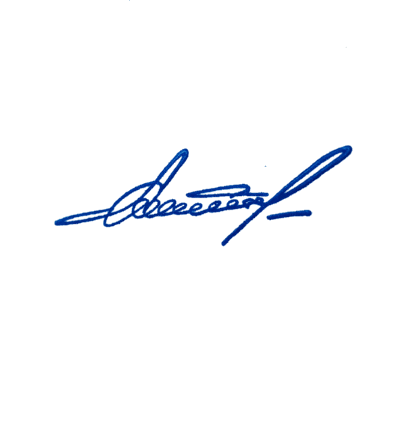 Директор МКУК«Районный Дворец Культуры им. И. Г. Усманова»				З. З. АрзамиевАдминистрация Ножай-Юртовского муниципального районаМУНИЦИПАЛЬНОЕ КАЗЕННОЕУЧРЕЖДЕНИЕ КУЛЬТУРЫ «РАЙОННЫЙ ДВОРЕЦ КУЛЬТУРЫ ИМ.И.Г.УСМАНОВА» НОЖАЙ-ЮРТОВСКОГО МУНИЦИПАЛЬНОГО РАЙОНА366241, Чеченская Республика, Ножай-Юртовский район, c.Ножай-Юрт, ул.А.А. КАДЫРОВА 152, rdk.nojay@mail.ruОКПО 67308960; ОГРН 1112032002015; ИНН/КПП 2009002687/200901001 сайт https://nkultura.mk95.ru/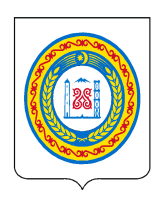 Нажин-Юьртан муниципальни к1оштан администрациНОЖИН-ЮРТАНК1ОШТАН КУЛЬТУРИНМУНИЦИПАЛЬНИКАЗЕННИ УЧРЕЖДЕНИ «И.Г.УСМАНОВИ Ц1АРАХ ДОЛУ РАЙОНАН КУЛЬТУРИН Ц1А»366241 Нохчийн Республикан, Нажай-Юьртан к1ошт, Нажи-Юрт, А.А.Кадыровн ур.152rdk.nojay@mail.ruОКПО 6730896; ОГРН 1112032002015;ИНН/КПП 2009002687/200901001 сайт https://nkultura.mk95.ru/